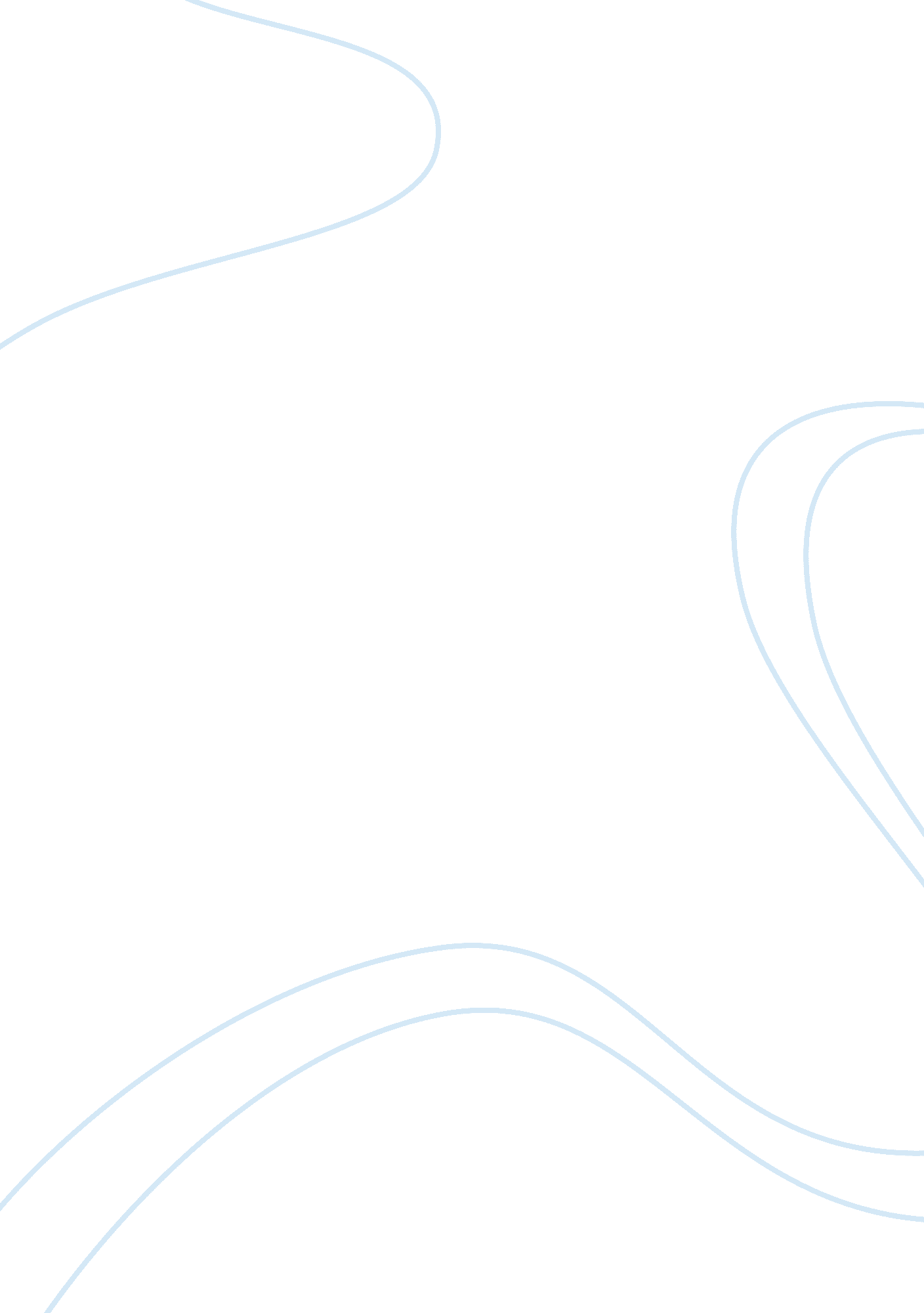 Persuasive speech about college essayArt & Culture, Cultural Diversity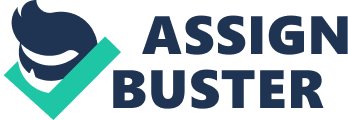 They believe that higher education makes people more productive members of society. While this may not always be the case, the benefits of a college education could result in learning more about yourself, greater employment opportunities, and security for the future. Leaving home can be a scary thing. To some high school students, the thought of leaving their friends behind and going away from home can be intimidating. However, college is the time to learn about yourself and others. It gives you the chance to meet people with different values and ideas and compare them to your own. If you are from a small town, chances are there isn’t a great deal of cultural diversity. College will expose you to many different nationalities of people and give you the chance to learn about their cultures and customs. The new friends you make will help give you more connections later on in your career. These connections could lead to that dream job you have always wanted. College is not only about education, but is about figuring out who you are and the kind Of person you want to be in he future. Benjamin Franklin said, “ An investment in knowledge pays the best interest. Your college education will not only increase your chances for having a more rewarding career, but will also open more doors for you and allow you to earn a greater salary than someone with a high school diploma. College graduates earn an average of $30, 000 more per year than high school graduates. Furthermore, the median income of families led by those with college degrees is twice that of families led by people with high school diplomas. Since more and more jobs are requiring college degrees, the employment opportunities for college graduates are much greater. A college degree allows you to explore employment opportunities until you find the right one for you. This will give a person greater job satisfaction as well. People who are happy with their jobs are happier with themselves which allows a person to be a more active family member and contribute more to their community. Finally, earning a college degree helps to provide for a more secure future. Jobs that require college degrees will most likely offer health benefits to you ND your family which will allow you to take better care of yourself and your family. It gives you peace of mind knowing that if someone has an illness or emergency, there is money to help take care of it. Also, these types of jobs offer better retirement plans. Saving for your retirement may not seem important when you first get out of college, but by taking advantage of your employer’s retirement benefits, you will have the security of knowing that you can maintain your lifestyle and take care of your family even after you retire. The benefits of a college education are no secret. A college degree is the best way for people to attain their goals and lead a more comfortable life. It also gives you a tremendous sense of accomplishment because of the hard work and determination needed to be successful in college. Nelson Mandela said, “ Education is the most powerful weapon you can use to change the world. ” The education and experiences you gain in college will allow you to lead a better, more productive life and help you become a lifelong learner. Why would you settle for anything less? 